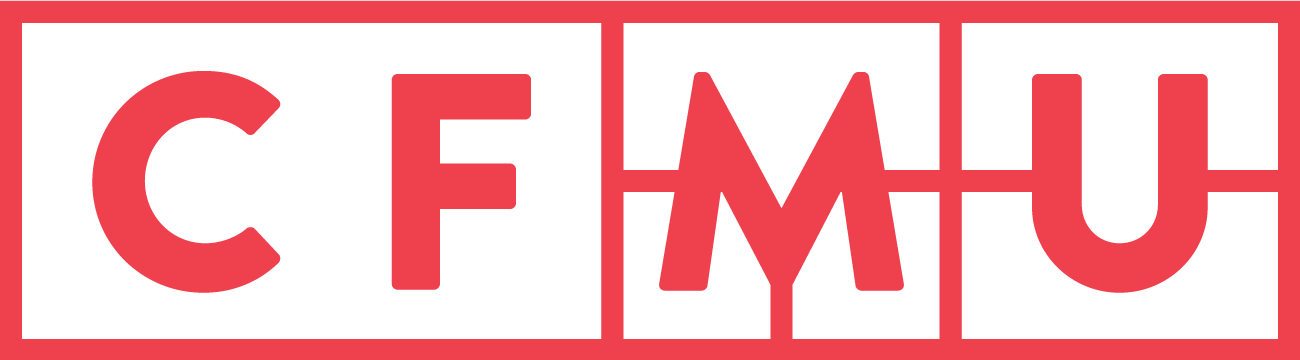 CFMU RADIO INCORPORATEDTAKE NOTICE that there will be a meeting of CFMU RADIO INCORPORATED (the Corporation) on Sunday, January 10, 2021, at 5:00 p.m., local time, for the following purposes.To approve the minutes of CFMU Inc meetings – 19C – April 28, 2019, 19J – October 20, 2019, 20C - June 14, 2020, 20G – September 27, 2020;To adopt the Audited Statements; To transact any further business that may properly come before the meetingDated at Hamilton, Ontario, this 17th day of December, 2020 BY ORDER OF THE BOARD OF DIRECTORS.______________________Daniela StajcerCorporate SecretaryMOTIONS:
Moved by ______, seconded by ______ that the Full Members of CFMU Incorporated adopt the minutes from CFMU Inc meetings 19C – April 28, 2019, 19D – June 23, 2019, 19J – October 20, 2019, 20B – April 26, 2020, 20C -June 14, 2020, as circulated.Moved by Anderson, seconded by _______ that the Full Members of CFMU Incorporated adopt the McMaster Students Union Audited Statements for the 2019-2020 fiscal year, as presented.